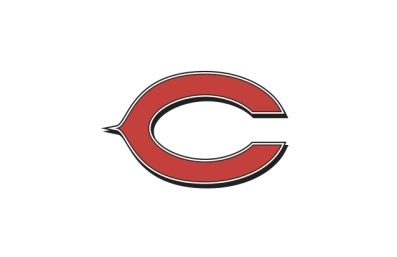 c. Honor Choir sight reading  guidelines are as follows ;Sight reading will count 15% of total score.Allowable key signatures in F, G or C major only.All sight reading written in treble clef for Soprano and Alto.   Baritone will be written in treble and bass clef.No longer than 8 measures.No compound meters.Mostly stepwise with skips within the tonic chord.No rhythms over 8th notes.Total rhythm and pitch points must equal 60.Verbal prompt will be given on the CD to open SR folder (6.6.a)Students will begin 30 second practice when tonic chord and starting pitch are played (6.6.c,f)At the end of 30 seconds, the tonic chord and starting pitch will sound again, and the student will sing the exercise for a score (6.6.d,e)Students may use their own form of SR during practice and performance (6.6,e,f)c. Honor Choir sight reading  guidelines are as follows ;Sight reading will count 15% of total score.Allowable key signatures in F, G or C major only.All sight reading written in treble clef for Soprano and Alto.   Baritone will be written in treble and bass clef.No longer than 8 measures.No compound meters.Mostly stepwise with skips within the tonic chord.No rhythms over 8th notes.Total rhythm and pitch points must equal 60.Verbal prompt will be given on the CD to open SR folder (6.6.a)Students will begin 30 second practice when tonic chord and starting pitch are played (6.6.c,f)At the end of 30 seconds, the tonic chord and starting pitch will sound again, and the student will sing the exercise for a score (6.6.d,e)Students may use their own form of SR during practice and performance (6.6,e,f)